			Dům dětí a mládeže ALFA, Pardubice-Polabiny, Družby 334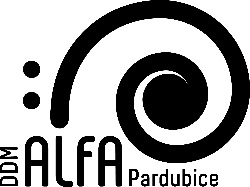 Družby 334, 530 09 PardubiceIČ: 481 612 33, bankovní spojení: 2722197/0300tel.:  605 268 303; www.ddmalfa.cz, e-mail: sona.petridesova@ddmalfa.cz POZVÁNKA na okresní koloPYTHAGORIÁDYkategorie6. ročník – 9. ročník a odpovídající ročníky víceletých gymnáziíOkresní kolo proběhne dne 22. listopadu 2022 prezenční formou na ZŠ Npor.Eliáše v Pardubicích.Cesta:Na ZŠ Pardubice - Polabiny, npor. Eliáše 344 se dostanete od nádraží ČD z nejbližší zastávky MHD směrem do Polabin č. 2, 6, 13, 18, výstupní stanice Kpt. Bartoše – vystoupíte z MHD a dáte se vpravo ke škole, která je cca 200 m vzdálená.Přihlášky:Zadány na portál soutěží souteze.ccvpardubice.cz do 10.11.2022Výběrový klíč:Organizátor okresního kola se seznámí s výsledkovými listinami všech školních kol zadaných do systému a z jednotlivých výsledkových listin okresní odborná komise podle místních podmínek stanoví minimální počet bodů pro postup do okresního kola. Počet bodu u jednotlivých kategorií je odlišný. Výběr účastníků do okresního kola proběhne po skončení termínu zadávání výsledků školního kola – viz termín přihlášek do OK - závisí na počtu přihlášených žáků z jednotlivých škol a výsledků ve školním kole. Seznam pozvaných účastníků bude zveřejněn na portále soutěží http://souteze.ccvpardubice.cz. Ne všichni úspěšní řešitelé školních kol musí postoupit do vyššího kola. Na portále soutěží uvádějte, prosím, u jednotlivých soutěžících pořadí a počet bodů získaných ve školním kole. Při shodě počtu bodů v okresním kole jsou body ze školního kola důležité. Škola by měla být zaregistrována před konáním školního kola.Seznam pozvaných bude zveřejněn na portále soutěží viditelně i bez přihlášení u každé kategorie zvlášť.Prosíme o kontrolu postupujících žáků do OK. Vysílání náhradníků není dovoleno.Organizační pokyny:13:45 hod. prezentace14:25 hod. zahájení 15:30 hod. předpokládané ukončeníSoutěžící řeší zadané úkoly samostatně pod dohledem pedagoga (kalkulačky a matematické tabulky nejsou povoleny, mobilní telefony musí být v průběhu soutěže vypnuty). Žáci budou řešit 15 úloh v průběhu 60 minut. Soutěžící v zájmu zachování regulérnosti soutěže mají přidělena soutěžní čísla.Bezpečnost: dozor nad žáky před a po zahájení soutěže zajišťuje vysílající škola, popř. zákonný zástupce, vyjma vlastního vypracování písemné části a práci v laboratoři, kdy zodpovědnost přejímá organizátor. Pokud žák odevzdá práci dříve, přebírá zodpovědnost pověřený pedagog vysílající školy. Při práci v laboratoři soutěžící bezvýhradně respektují pokyny organizátorů a pokyny uvedené v pracovních postupech. Občerstvení: z prostředků MŠMT není v okresních kolech financováno občerstvení.Hodnocení:Hodnotící komise OK řešení úloh oboduje a podle počtu získaných bodů sestaví jednoznačné pořadí. Při stejném počtu bodů v OK rozhodují o konečném pořadí soutěžících tato kritéria:vyšší počet správně vyřešených úloh vyšší obtížnosti. Úlohy OK jsou členěny na tři úrovně obtížnosti: 1. až 5. úloha nejnižší obtížnost A, 6. až 10. úloha střední obtížnost B, 11. až 15. úloha nejvyšší obtížnost C. body ve školním kole – více bodů ve školním kole, lepší umístění v OKvěk soutěžícího – mladší soutěžící, lepší umístěníVýsledky pak naleznete na http://souteze.ccvpardubice.cz – PythagoriádaS sebou: boty na přezutí, svačinu a pití, psací potřeby. Práce úspěšných řešitelů nezasílejte organizátorovi, archivují se na škole po dobu nejméně 1 roku, pak mohou být postoupeny ke školní skartaci.Jízdné:Na okresní kolo po soutěži proplatí vysílající škola a přefakturuje co nejdříve organizátorovi:Dům dětí a mládeže ALFA, Pardubice-Polabiny, Družby 334, 530 09 Pardubice, IČO: 481 612 33, Bankovní spojení: 2722197/0300  a přiložte jmenný seznam, název a datum soutěže a kopii jízdenek na cestu tam i zpět.Informujte prosím žáky Vaší školy o postupu do okresního kola.Těšíme se na Vás a přejeme hodně úspěchů v soutěžích.Soňa Petridesová				Mgr. Jana Křenovákrajský organizátor soutěží			předsedkyně KK PythagoriádyDDM ALFA Pardubice			ZŠ Pardubice-Polabiny, npor. Eliáše 344				  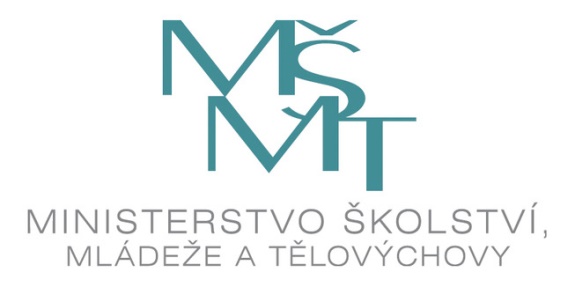   				     Financováno z rozpočtu MŠMT